20.05	Wydzieranka z papieru kolorowego – tulipany Potrzebne materiały:kartka papieru A4 na tło klej gruby pisak w ciemnym kolorze kilka kawałków papieru kolorowego - 3-4 kolory talerzyki papieroweSposób wykonania Wybierz kilka kawałków papieru w odpowiednich kolorach.Porwij papier na małe kawałki - każdy kolor nad innym talerzykiem. Dzięki temu papier będzie od razu posegregowany kolorami.Narysuj pisakiem na kartce prosty kształt tulipana. Smaruj klejem niewielkie płaszczyzny papieru.Wybieraj kawałki papieru i naklejaj.Posmaruj palcem zmoczonym w kleju odstające fragmenty papieru.Pozostaw do wyschnięcia.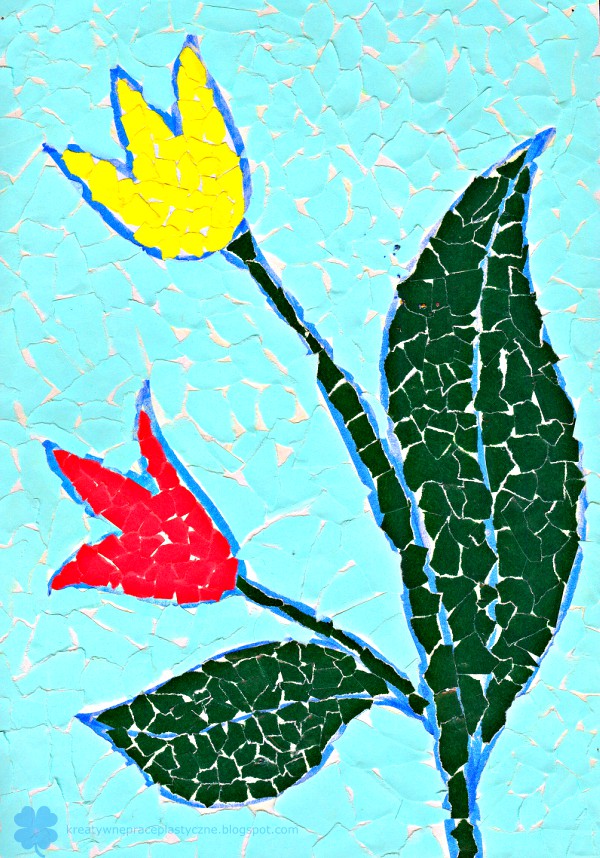 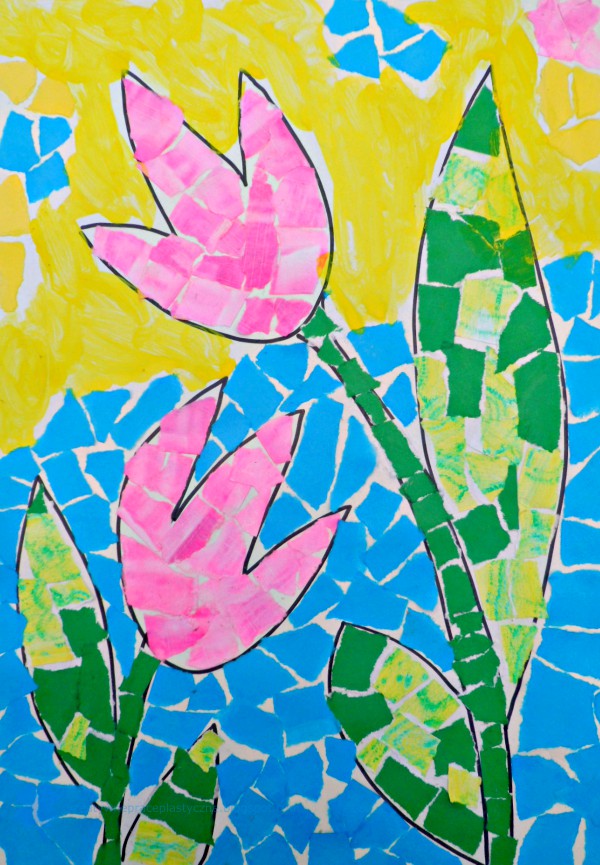 